Publicado en Madrid el 18/03/2016 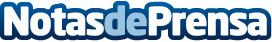 TSB estará presente en la feria Sitl Europe 2016Esta feria es un referente mundial en el sector de la logística y el transporteDatos de contacto:Paloma Dueñas686262847Nota de prensa publicada en: https://www.notasdeprensa.es/tsb-estara-presente-en-la-feria-sitl-europe Categorias: Cataluña Logística Eventos Consumo Otras Industrias http://www.notasdeprensa.es